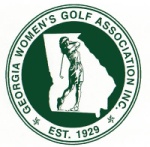 Tournament Spectator Policy and ProcedureThe Georgia Women’s Golf Association encourages spectators who are interested in observing the competition at our tournaments. To insure fair play for all contestants in the Tournament, the following spectator regulations shall apply:From tee to green, spectators must remain in the rough and\or no nearer to a contestant than fifty (50) yards.Spectators must observe play from positions which do not interfere with or delay the play of any competitor or group of competitors playing immediately behind, adjacent to or ahead of the group they are observing.No carts or other automotive transport shall be permitted on the course during the competition except those used in performance of official duties or in travel to and from areas of official responsibility. With the approval of the Tournament Chair, automotive transport may be provided to members of the media assigned to cover the Tournament. The Tournament Chairman shall designate a driver for the transport to insure that no contestant is either delayed or inappropriately distracted by the media.Spectators are asked to observe golf etiquette at all times and to respect the condition of the golf course, facilities and the services the Host Club provides to the contestants.Spectators are reminded that advice to and/or coaching players during a competitive round is prohibited by the Rules of Golf. Contestants are reminded of their authority to invoke a two-stroke penalty should any contestant receive advice and/or coaching from a spectator during a competitive round.Tournament Officials with specific tournament management responsibilities for a competitive round are authorized to ask those who refuse to observe these regulations to leave the course.